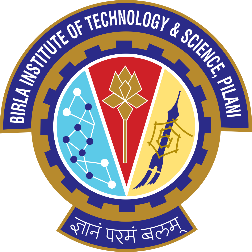 Birla Institute of Technology & Science, PilaniPilani CampusBITS LIBRARY MEMEBRSHIP FORMFaculty MemberThe LibrarianBITS Library Pilani CampusThis is to request you to kindly enroll me as a Member of BITS Library, Pilani Campus. My personal particulars are given below:I hereby agree to the following:a. I promise to abide by all Library Rules, which may be made applicable from time-to-time.b. I would be liable to pay any dues, in respect of damage/non return of Library books and fine  payable for non-compliance of Library Rules and Regulations.Signature of the Applicant:   ……………………………………………………. Date: _______________________Signature of the HOD :   ……………………………………………………. Date: ___________________________Signature of  the Librarian:  ………………………………………………………. Date: _______________________                                                                     Office UseThe Library Staff  will create the patron account on LMSName: _____________________________Signature:_________________ Date:_____________PSRNName (in Block Letters)DepartmentDesignationDate of JoiningPermanent AddressTel No.Mobile No.Email ID (official)AlAlternate E-mail ID